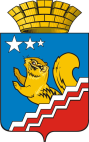 СВЕРДЛОВСКАЯ ОБЛАСТЬВОЛЧАНСКАЯ ГОРОДСКАЯ ДУМАШЕСТОЙ СОЗЫВТринадцатое заседание   РЕШЕНИЕ № 54г. Волчанск										    30.10.2019 г.О внесении изменений в Правила землепользования и застройкиВолчанского городского округа, утвержденные Решением Волчанской городской Думы от 23.08.2012 года № 147 «Об утверждении документа «Правила землепользования и застройки Волчанского городского округа»В соответствии со статьями 24, 33 Федерального закона от 29 декабря 2004 года       № 190-ФЗ «Градостроительный кодекс Российской Федерации», статьей 28 Федерального закона от 06 октября 2003 года № 131-ФЗ «Об общих принципах организации местного самоуправления в Российской Федерации», Положением об организации и проведении общественных обсуждений, публичных слушаний по вопросам градостроительной деятельности на территории Волчанского городского округа, утвержденным постановлением главы Волчанского городского округа от 26.11.2018 года № 560, Уставом Волчанского городского округа, протоколом публичных слушаний от 07.10.2019 года        № 7, заключением о результатах публичных слушаний по проекту внесения изменений в Правила землепользования и застройки Волчанского городского округа от 07.10.2019 года, ВОЛЧАНСКАЯ ГОРОДСКАЯ ДУМА РЕШИЛА:1. С целью строительства многоквартирного дома среднеэтажной застройки с благоустройством прилегающей территории и беспрепятственного оформления прав на недвижимое имущество в установленном федеральным законодательством в порядке,  внести следующие изменения в Правила землепользования и застройки Волчанского городского округа, утвержденные Решением Волчанской городской Думы от 23.08.2012 года № 147:1.1. Графические материалы «Карта градостроительного зонирования Волчанского городского округа применительно к г. Волчанску, М 1:5000» дополнить изменениями в части изменения границ территориальной зоны малоэтажных многоквартирных жилых домов (индекс Ж-2) и границ территориальной зоны городских парков, скверов, садов (индекс Р-2) на зону среднеэтажных многоквартирных жилых домов (индекс Ж-3) применительно к земельному участку площадью 9825 кв.м, расположенного в квартале улиц Базарная-пер. Волчанский-Волчанская г. Волчанска.2. Настоящее Решение опубликовать в информационном бюллетене «Муниципальный вестник» и обнародовать на официальных сайтах в сети Интернет по адресу: www.duma-volchansk.ru/standart-activity/resheniya-dumy и www.volchansk-adm.ru/building.3. Контроль за выполнением данного Решения возложить на Комиссию по промышленной политике, вопросам жилищно-коммунального и сельского хозяйства (Неудахин А.В.).Глава Волчанского городского округаА.В. ВервейнПредседатель Волчанской городской Думы А.Ю. Пермяков